Grøntsager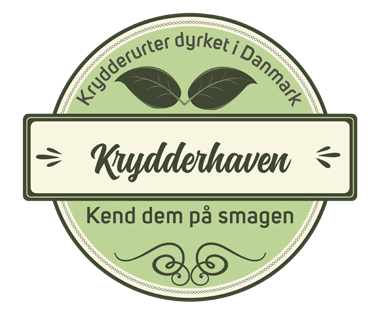 Bakker; pakkes 32 x 10 pr. CCKrydderhaven - Slettensvej 261 5270 Odense NTlf.: +45 6618 9932 · Mob.: +45 2164 1062 - Lev. 51487 · Mail: info@51487.dk - www.krydderhaven.dkNavnVarenr.AntalEANBemærkningerKruspersille13015708869-331222Bredbladet persille13025708869-291335Knoldselleri13035708869-257430Bladselleri13045708869-257560Sukkermajs13055708869-257690Purløg13105708869-297436Vinterporre13125708869-257270Sommerporre13135708869-257300Forårsløg13145708869-254910Hvidkål13305708869-258550Palmekål13315708869-258680Blomkål13325708869-257720Spidskål13335708869-257850Grønkål13345708869-257980Rød Grønkål13355708869-258000Rødkål13365708869-258130Savoykål13375708869-258260Broccoli13385708869-258390Rosenkål13395708869-258420Romanesco13415708869-258710Icebergsalat13425708869-258840Hovedsalat13435708869-258970Rød Hovedsalat13445708869-259090Grøn krølsalat13455708869-430093Rød Krølsalat13465708869-430109Pluksalat, rød13475708869-430116Pluksalat, grøn13485708869-430123Romainesalat13495708869-430130Dild13905708869-297504